                                                                                             Obec Trnovec nad Váhom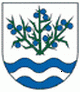 Materiál č. 4 na 25. zasadnutie Obecného zastupiteľstva v Trnovci nad Váhom dňa 19.06.2017K bodu programu 5:„ Zabezpečenie prípadnej budúcej pohľadávky a poistenie majetku prostredníctvom využitia blankozmenky-projekt Zberný dvor Trnovec nad Váhom“1. Dôvodová správaPredkladá: Ing. Július Rábek, starosta obceDôvodová správa k materiálu č. 4 na 25. zasadnutie OZ v Trnovci nad Váhom Obec Trnovec nad Váhom oznámila Slovenskej agentúre životného prostredia ako SO pre OP Kvalita životného prostredia, že svoju povinnosť zabezpečiť prípadnú budúcu pohľadávku poskytovateľa v zmysle čl. 13 ods. 1 Všeobecných zmluvných podmienok k Zmluve o poskytnutí nenávratného finančného príspevku splní prostredníctvom využitia inštitútu blankozmenky. Zabezpečenie takejto formy sa realizuje na projekt s názvom ,,Zberný dvor Trnovec nad Váhom“, na ktorý obec získala dotáciu v roku 2016. Následne v zmysle uvedeného sme obdržali informáciu od agentúry o spôsobe uplatnenia blankozmenky. Nakoľko sme obcou v súlade so zákonom č. 369/1990 Zb. o obecnom zriadení v znení neskorších predpisov, ak je vystavenie blankozmenky úkon, pri ktorom sa v zmysle platných zásad nakladania s majetkom obce a príslušných právnych predpisov vyžaduje súhlas obecného zastupiteľstva, je potrebné tento súhlas doručiť SO ešte pred podpisom blankozmenky. Blankozmenku, ako aj Zmluvu o vyplňovacom práve k blankozmenke, pripraví SO a následne bude podpísaná. Až po takomto zabezpečení pohľadávok zo Zmluvy o poskytnutí NFP môže dôjsť k úhrade Žiadosti o platbu. 
Komisia finančná a podnikateľská, ako aj Komisia životného prostredia, dopravy, výstavby a poľnohospodárstva, ako poradné orgány, danú problematiku prerokovali na svojich zasadnutiach, s predmetným spôsobom zabezpečenia súhlasia a informácie o zabezpečení prípadnej budúcej pohľadávky a poistenie majetku prostredníctvom využitia blankozmenky vzali na vedomie. Vzor predmetných dokumentov k nahliadnutiu a skontrolovaniu sú prílohu k tomuto materiálu.